Содержание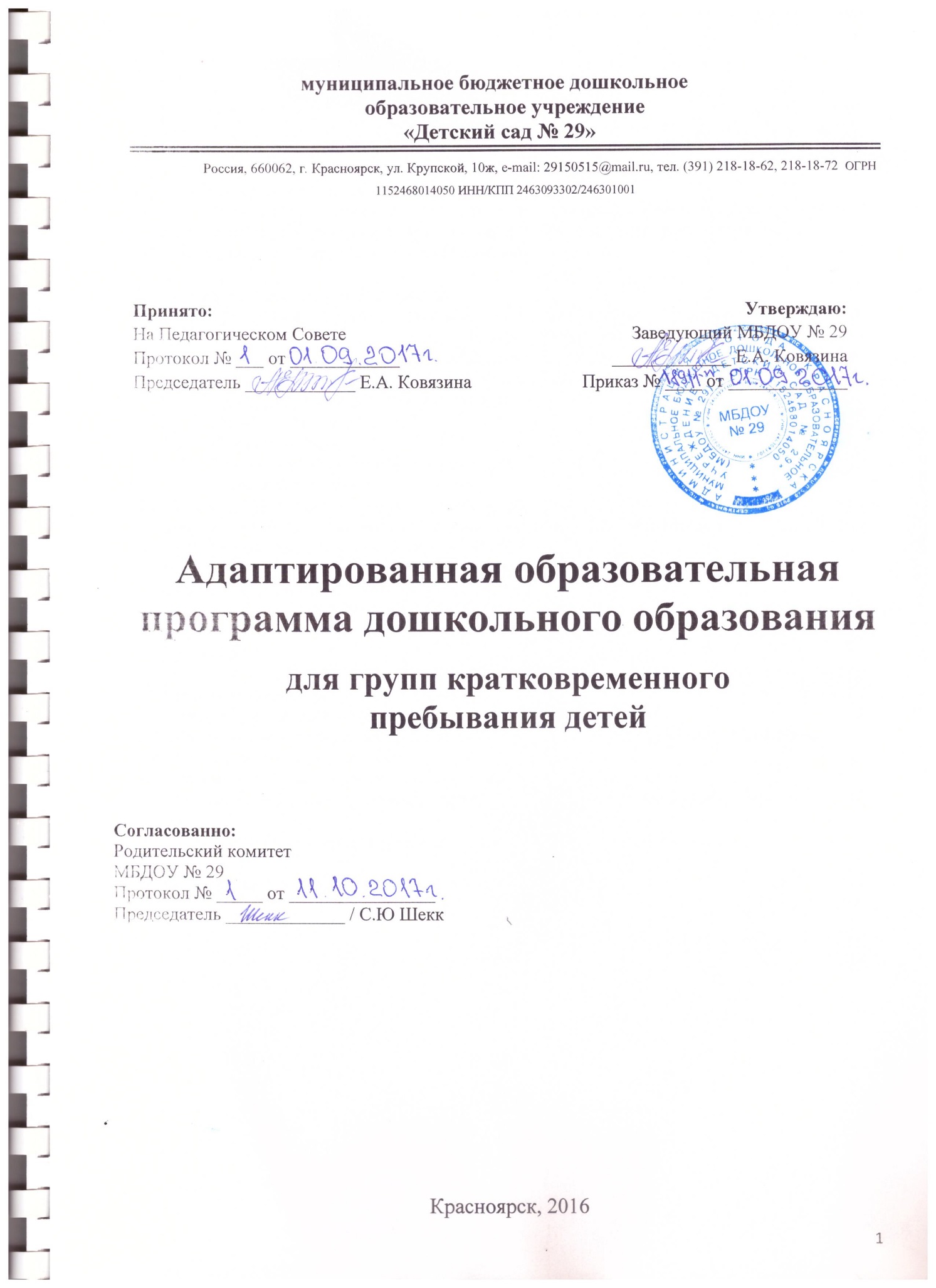 Целевой раздел ПрограммыПояснительная записка  Цели и задачи реализации ПрограммыПринципы и подходы к формированию Программы Значимые для разработки и реализации Программы характеристики, в том числе характеристики особенностей развития детей раннего и дошкольного возрастаПланируемые результаты освоения ПрограммыСодержательный раздел ПрограммыОписание образовательной деятельности в соответствии с направлениями развития ребенка, представленными в пяти образовательных областях, с учетом используемых вариативных примерных основных образовательных программ дошкольного образования и методических пособий, обеспечивающих реализацию данного содержания.Социально-коммуникативное развитиеПознавательное развитиеРечевое развитиеХудожественно-эстетическое развитиеФизическое развитиеОписание вариативных форм, способов, методов и средств реализации Программы с учетом возрастных и индивидуальных особенностей воспитанников, специфики их образовательных потребностей и интересовОсобенности образовательной деятельности разных видов и культурных практикСпособы и направления поддержки детской инициативыОсобенности взаимодействия педагогического коллектива с семьями воспитанниковИные характеристики содержания Программы, наиболее существенные в рамках ПрограммыОрганизационный раздел ПрограммыОписание материально-технического обеспечения ПрограммыОбеспеченность методическими материалами и средствами обучения и воспитания Распорядок и/или режим дняОсобенности традиционных событий, праздников и мероприятийОсобенности организации развивающей предметно-пространственной средыДополнительный раздел ПрограммыПриложения к ПрограммеЦелевой раздел ПрограммыПояснительная записка Цели и задачи реализации ПрограммыПрограмма обеспечивает развитие личности детей дошкольного возраста в различных видах общения и деятельности с учетом их возрастных, индивидуальных психологических и физиологических особенностей, а также создание условий для формирования у детей эстетической культуры, духовности и развития художественного творчества. (ФГОС ДО п.2.1.).Программа направлена на решение следующих задач: (ФГОС ДО п.1.6.).охрана и укрепление физического и психического здоровья детей, в том числе их эмоционального благополучия;обеспечение равных возможностей для полноценного развития каждого ребенка в период дошкольного детства независимо от места жительства, пола, нации, языка, социального статуса, психофизиологических и других особенностей (в том числе ограниченных возможностей здоровья);обеспечение преемственности целей, задач и содержания образования, реализуемых в рамках образовательных программ различных уровней (далее - преемственность основных образовательных программ дошкольного и начального общего образования);создание благоприятных условий развития детей в соответствии с их возрастными и индивидуальными особенностями и склонностями, развитие способностей и творческого потенциала каждого ребенка как субъекта отношений с самим собой, другими детьми, взрослыми и миром;объединение обучения и воспитания в целостный образовательный процесс на основе духовно-нравственных и социокультурных ценностей и принятых в обществе правил и норм поведения в интересах человека, семьи, общества;формирование общей культуры личности детей, в том числе ценностей здорового образа жизни, развития их социальных, нравственных, эстетических, интеллектуальных, физических качеств, инициативности, самостоятельности и ответственности ребенка, формирование предпосылок учебной деятельности;обеспечение вариативности и разнообразия содержания Программ и организационных форм дошкольного образования, возможности формирования Программ различной направленности с учетом образовательных потребностей, способностей и состояния здоровья детей;формирование социокультурной среды, соответствующей возрастным, индивидуальным, психологическим и физиологическим особенностям детей;обеспечение психолого-педагогической поддержки семьи и повышения компетентности родителей (законных представителей) в вопросах развития и образования, охраны и укрепления здоровья детей;развитие детского творчества в изобразительной, музыкальной и театрализованной деятельности. Принципы и подходы к формированию ПрограммыОсновные принципы дошкольного образования: (ФГОС ДО п.1.4.).полноценное проживание ребенком всех этапов детства (младенческого, раннего и дошкольного возраста), обогащение (амплификация) детского развития;построение образовательной деятельности на основе индивидуальных особенностей каждого ребенка, при котором сам ребенок становится активным в выборе содержания своего образования, становится субъектом образования (далее - индивидуализация дошкольного образования);содействие и сотрудничество детей и взрослых, признание ребенка полноценным участником (субъектом) образовательных отношений;поддержка инициативы детей в различных видах деятельности;сотрудничество Организации с семьей;приобщение детей к социокультурным нормам, традициям семьи, общества и государства;формирование познавательных интересов и познавательных действий ребенка в различных видах деятельности;возрастная адекватность дошкольного образования (соответствие условий, требований, методов возрасту и особенностям развития);учет этнокультурной ситуации развития детей; саморазвитие детей посредством обучения деятельности (умению ставить цели, организовывать свою деятельность для их достижения и оценивать свои результаты).Подходы к формированию Программы:Личностно-ориентированный подходПодход предусматривает организацию образовательного процесса с учетом того, что развитие личности ребенка является главным критерием его эффективности. Механизм реализации личностно-ориентированного подхода – создание условий для развития личности на основе изучения ее задатков, способностей, интересов, склонностей с учетом признания уникальности личности, ее интеллектуальной и нравственной свободы, права на уважение.Деятельностный подходПодход связан с организацией целенаправленной деятельности в общем контексте образовательного процесса: структурой деятельности, взаимосвязанными мотивами и целями; видами деятельности (нравственная, познавательная, трудовая, художественная, игровая, спортивная и другие); формами и методами развития и воспитания; возрастными особенностями ребенка при включении в образовательную деятельность. Системный подход К основным принципам системного подхода относятся:целостность, позволяющая рассматривать систему как единое целое, в единстве связей с окружающей средой, постигать сущность каждой связи и отдельного элемента, проводить ассоциации между общими и частными целями;иерархичность строения, т.е. наличие множества (по крайней мере, двух) элементов, расположенных на основе подчинения элементов нижестоящего уровня - элементам вышестоящего уровня;структуризация, позволяющая анализировать элементы системы и их взаимосвязи в рамках конкретной организационной структуры;множественность, позволяющая использовать множество моделей для описания отдельных элементов и системы в целом;наличие системообразующего элемента, от которого в решающей степени зависит функционирование всех остальных элементов и жизнеспособность системы в целом;обратная связь, которая позволяет получать информацию о возможных или реальных отклонениях от намеченной цели и вносить необходимые изменения.1.1.3. Значимые для разработки и реализации Программы характеристики, в том числе характеристики особенностей развития детей раннего и дошкольного возрастаПрограмма реализуется в детском саду общеразвивающего вида для детей раннего и дошкольного возраста, посещающих группу кратковременного пребывания.Характеристика возрастных особенностей развития детей раннего возраста:Для этого возраста характерна неосознанность мотивов, импульсивность и зависимость чувств и желаний от ситуации. Дети легко заражаются эмоциональным состоянием сверстников. Однако в этот период начинает складываться и произвольность поведения.В этом возрасте у детей формируются новые виды деятельности: игра, рисование, конструирование. Игра носит процессуальный характер, главное в ней – действия, которые совершаются с игровыми предметами, приближенными к реальности. Развиваются соотносящие и орудийные действия.Интенсивно развивается активная речь детей. К трем годам они осваивают основные грамматические структуры, пытаются строить простые предложения, в разговоре со взрослым используют практически все части речи. Активный словарь достигает примерно 1000–1500слов. К концу третьего года жизни речь становится средством общения ребенка со сверстниками.Ранний возраст завершается кризисом трех лет. Ребенок осознает себя как отдельного человека, отличного от взрослого. У него формируется образ «Я».Характеристика возрастных особенностей развития детей дошкольного возраста:Главным средством общения со взрослыми и сверстниками у младших дошкольников является речь. Словарь ребенка в этом возрасте состоит, в основном, из слов, обозначающих предметы обихода, игрушки, близких ему людей.С трех лет ребенок осваивает гендерные роли, начинает дифференцировать себя и других людей по полу и возрасту. Взаимоотношения, которые дети устанавливает со взрослыми и другими детьми, отличаются нестабильностью и зависят от ситуации.В младшем дошкольном возрасте ярко выражено стремление к деятельности. Дети овладевают способами игровой деятельности – игровыми действиями с игрушками и предметами-заместителями, приобретают умения ролевого поведения. Они приобретают навыки вступать в общение со сверстниками ради участия в общей игре или продуктивной деятельности.Интерес к продуктивной деятельности младшего дошкольника еще не устойчив, внимание и память пока не произвольны, воображение только начинает развиваться. Замысел управляется изображением и меняется по ходу работы, происходит овладение изображением формы предметов, поскольку мышление ребенка в этот период является наглядно-действенным. К пяти годам для ребенка более привлекательными и предпочитаемыми партнерами по игре, чем взрослый становятся сверстники. В общую игру вовлекается от двух до пяти детей, а продолжительность совместных игр составляет в среднем 15–20 минут, в отдельных случаях может достигать и 40–50 минут. Дети этого возраста становятся избирательными в общении и взаимоотношениях.В среднем дошкольном возрасте связь мышления и действий сохраняется, но уже не является такой непосредственной как раньше. Мышление детей пока ещё протекает в форме наглядных образов, следуя за восприятием. Интенсивно в этом возрасте развивается детская память, внимание становится все более устойчивым, т.к. в деятельности появляется действие по правилу – первый необходимый элемент произвольного внимания.С нарастанием осознанности и произвольности поведения, постепенным усилением роли речи (взрослого и самого ребенка) в управлении поведением ребенка, становится возможным решение сложных задач.В старшем дошкольном возрасте становится более устойчивым и произвольным внимание детей, существенно изменяется устойчивость памяти и объем. В этот период активно развиваются планирование и самооценивание деятельности.У старшего дошкольника происходят важные изменения в развитии речи: ребенок использует средства интонационной выразительности в зависимости от ситуации, уже может обнаружить собственные речевые недостатки. Дети учатся самостоятельно строить игровые и деловые диалоги, осваивая правила речевого этикета, пользоваться прямой и косвенной речью. В описательном и повествовательном монологе способны передать настроение, отношение к событию, используя эпитеты, сравнения. Словарь детей активно пополняется, развивается звуковой анализ речи. Существенные изменения происходят в старшем дошкольном возрасте в детской игре, а именно, в игровом взаимодействии, в котором существенное место занимает совместное обсуждение правил игры, усложняется игровое пространство, сами игровые действия становятся разнообразными.Качественные изменения в этом возрасте происходят в поведении дошкольников – формируется возможность саморегуляции. Это становится возможным благодаря осознанию детьми общепринятых норм и правил поведения и обязательности их выполнения.В целом, к семи годам ребенок осознает себя как личность, как самостоятельный субъект деятельности и поведения.Подробно характеристика возрастных особенностей развития детей раннего и  дошкольного возраста представлена в Приложении 1.Планируемые результаты освоения ПрограммыЦелевые ориентиры образования в раннем возрасте: (ФГОС ДО п.4.6.).ребенок интересуется окружающими предметами и активно действует с ними; эмоционально вовлечен в действия с игрушками и другими предметами, стремится проявлять настойчивость в достижении результата своих действий;использует специфические, культурно фиксированные предметные действия, знает назначение бытовых предметов (ложки, расчески, карандаша и пр.) и умеет пользоваться ими. Владеет простейшими навыками самообслуживания; стремится проявлять самостоятельность в бытовом и игровом поведении;владеет активной речью, включенной в общение; может обращаться с вопросами и просьбами, понимает речь взрослых; знает названия окружающих предметов и игрушек;стремится к общению со взрослыми и активно подражает им в движениях и действиях; появляются игры, в которых ребенок воспроизводит действия взрослого;проявляет интерес к сверстникам; наблюдает за их действиями и подражает им;проявляет интерес к стихам, песням и сказкам, рассматриванию картинки, стремится двигаться под музыку; эмоционально откликается на различные произведения культуры и искусства;у ребенка развита крупная моторика, он стремится осваивать различные виды движения (бег, лазанье, перешагивание и пр.).Целевые ориентиры на этапе завершения дошкольного образования:ребенок овладевает основными культурными способами деятельности, проявляет инициативу и самостоятельность в разных видах деятельности - игре, общении, познавательно-исследовательской деятельности, конструировании и др.; способен выбирать себе род занятий, участников по совместной деятельности;ребенок обладает установкой положительного отношения к миру, к разным видам труда, другим людям и самому себе, обладает чувством собственного достоинства; активно взаимодействует со сверстниками и взрослыми, участвует в совместных играх. Способен договариваться, учитывать интересы и чувства других, сопереживать неудачам и радоваться успехам других, адекватно проявляет свои чувства, в том числе чувство веры в себя, старается разрешать конфликты;ребенок обладает развитым воображением, которое реализуется в разных видах деятельности, и прежде всего в игре; ребенок владеет разными формами и видами игры, различает условную и реальную ситуации, умеет подчиняться разным правилам и социальным нормам;ребенок достаточно хорошо владеет устной речью, может выражать свои мысли и желания, может использовать речь для выражения своих мыслей, чувств и желаний, построения речевого высказывания в ситуации общения, может выделять звуки в словах, у ребенка складываются предпосылки грамотности;у ребенка развита крупная и мелкая моторика; он подвижен, вынослив, владеет основными движениями, может контролировать свои движения и управлять ими;ребенок способен к волевым усилиям, может следовать социальным нормам поведения и правилам в разных видах деятельности, во взаимоотношениях со взрослыми и сверстниками, может соблюдать правила безопасного поведения и личной гигиены;ребенок проявляет любознательность, задает вопросы взрослым и сверстникам, интересуется причинно-следственными связями, пытается самостоятельно придумывать объяснения явлениям природы и поступкам людей; склонен наблюдать, экспериментировать. Обладает начальными знаниями о себе, о природном и социальном мире, в котором он живет; знаком с произведениями детской литературы, обладает элементарными представлениями из области живой природы, естествознания, математики, истории и т.п.; ребенок способен к принятию собственных решений, опираясь на свои знания и умения в различных видах деятельности.для ребенка характерна высокая степень творческой активности, самостоятельность художественного замысла и его реализации в изобразительной, музыкальной и театрализованной деятельности.Содержательный раздел ПрограммыОписание образовательной деятельности в соответствии с направлениями развития ребенка, представленными в пяти образовательных областях, с учетом используемых вариативных примерных основных образовательных программ дошкольного образования и методических пособий, обеспечивающих реализацию данного содержания. (ФГОС ДО п.2.6.).2.1.1. Социально-коммуникативное развитиеСоциально-коммуникативное развитие направлено на:усвоение норм и ценностей, принятых в обществе, включая моральные и нравственные ценности; развитие общения и взаимодействия ребенка со взрослыми и сверстниками; становление самостоятельности, целенаправленности и саморегуляции собственных действий; развитие социального и эмоционального интеллекта, эмоциональной отзывчивости, сопереживания, формирование готовности к совместной деятельности со сверстниками, формирование уважительного отношения и чувства принадлежности к своей семье и к сообществу детей и взрослых в детском саду; формирование позитивных установок к различным видам труда и творчества; формирование основ безопасного поведения в быту, социуме, природе;научение детей рассматривать любые явления с разных точек зрения через смысловое восприятие и понимания произведений искусства.Программно-методическое обеспечение:Основные направления реализации образовательной области «Социально-коммуникативное развитие»:Развитие игровой деятельности детей с целью освоения различных социальных ролейдействие  в воображаемом плане способствует развитию символической функции мышления;наличие воображаемой ситуации способствует формированию плана представлений;игра направлена на воспроизведение человеческих взаимоотношений, следовательно, она способствует формированию у ребенка способности определенным образом в них ориентироваться;необходимость согласовывать игровые действия способствует формированию реальных взаимоотношений между играющими детьми.Формирование основ безопасного поведения в быту, социуме, природеориентировка в окружающей его обстановке и умение оценивать отдельные элементы обстановки с точки зрения «Опасно – безопасно»;быть внимательным, осторожным и предусмотрительным (ребенок должен понимать, к каким последствиям могут привести те или иные его поступки);сформированность важнейших алгоритмов восприятия и действия, которые лежат в основе безопасного поведения.Трудовое воспитаниенавыки культуры быта (труд по самообслуживанию);ознакомление с трудом взрослых;хозяйственно-бытовой труд (содружество взрослого и ребенка, совместная деятельность);труд в природе;ручной труд (мотивация – сделать приятное взрослому, другу-ровеснику, младшему ребенку).Патриотическое воспитание детей дошкольного возрастасодержательный компонент (представления ребенка об окружающем мире): о культуре народа, его традициях, творчестве, о природе родного края и страны и деятельности человека в природе, об истории страны, отраженной в   названиях улиц,   памятниках о символике родного города и страны (герб, гимн, флаг);эмоционально-побудительный компонент (эмоционально-положительные чувства ребенка к окружающему миру): любовь и чувство привязанности к родной семье и дому, интерес к жизни родного города и страны, гордость за достижения своей страны, уважение к культуре и традициям народа, к историческому  прошлому, восхищение народным творчеством, любовь к родной природе, к родному языку, уважение к человеку-труженику и желание принимать посильное  участие в труде;деятельностный компонент (отражение отношения к миру в деятельности): труд, игра, продуктивная деятельность, музыкальная деятельность, познавательная деятельность.2.1.2. Познавательное развитиеПознавательное развитие предполагает:развитие интересов детей, любознательности и познавательной мотивации; формирование познавательных действий, становление сознания; развитие воображения и творческой активности; формирование первичных представлений о себе, других людях, объектах окружающего мира, о свойствах и отношениях объектов окружающего мира (форме, цвете, размере, материале, звучании, ритме, темпе, количестве, числе, части и целом, пространстве и времени, движении и покое, причинах и следствиях и др.), о малой родине и отечестве, представлений о социокультурных ценностях нашего народа, об отечественных традициях и праздниках, о планете Земля, как общем доме людей, об особенностях ее природы, многообразии стран и народов мира;становление эстетического отношения к окружающему миру и развитие способности самостоятельно проводить творческие исследования.Программно-методическое обеспечение:Основные направления реализации образовательной области «Познавательное развитие»:Развитие элементарных математических представленийформирование математических представлений на основе перцептивных (ручных) действий детей,  накопления чувственного опыта и его осмысления;использование разнообразного и разнопланового  дидактического материала, позволяющего обобщить понятия «число», «множество», «форма»;стимулирование активной речевой деятельности детей, речевое сопровождение перцептивных действий;возможность сочетания самостоятельной деятельности детей и их разнообразного взаимодействия при освоении математических понятий.Ознакомление дошкольников с миром природы Содержание образования по ознакомлению дошкольников с миром природы представлено живой (растения, грибы, животные, человек) и неживой (вода, почва, воздух) природой.Ознакомление дошкольников с социальным миромпредставление о себе как о представителе человеческого рода;представление о людях, живущих на Земле, об их чувствах, поступках, правах и обязанностях, о разнообразной деятельности людей;на основе познания развитие творческой, свободной личности, обладающей чувством собственного достоинства и уважением к людям.2.1.3.Речевое развитиеРечевое развитие включает:владение речью как средством общения и культуры; обогащение активного словаря; развитие связной, грамматически правильной диалогической и монологической речи; развитие речевого творчества; развитие звуковой и интонационной культуры речи, фонематического слуха; знакомство с книжной культурой, детской литературой, понимание на слух текстов различных жанров детской литературы; формирование звуковой аналитико-синтетической активности как предпосылки обучения грамоте;обогащение речи детей через взаимосвязь содержания художественных произведений и детской творческой деятельности.Программно-методическое обеспечение:Основные направления реализации образовательной области «Речевое развитие»:1.  Развитие словаря: освоение значений слов и их уместное употребление в соответствии с контекстом высказывания, с ситуацией, в которой происходит общение.2.  Воспитание звуковой культуры речи: развитие восприятия звуков родной речи и произношения.3.  Формирование грамматического строя: морфология (изменение слов  по родам, числам, падежам), синтаксис (освоение различных типов словосочетаний и предложений), словообразование.4.  Развитие связной речи: диалогическая (разговорная) речь, монологическая речь (рассказывание).5.  Формирование элементарного осознания явлений языка и речи: различение звука и слова, нахождение места звука в слове.6.  Воспитание любви и интереса к художественному слову.2.1.4. Художественно-эстетическое развитиеХудожественно-эстетическое развитие предполагает:развитие предпосылок ценностно-смыслового восприятия и понимания произведений искусства (словесного, музыкального, изобразительного) мира природы; становление эстетического отношения к окружающему миру; формирование элементарных представлений о видах искусства; восприятие музыки, художественной литературы, фольклора; стимулирование сопереживания персонажам художественных произведений; реализацию самостоятельной творческой деятельности детей (изобразительной, конструктивно-модельной, музыкальной и др.);развитие у детей способности к самовыражению через знакомство с различными видами искусства.Программно-методическое обеспечение:Основные направления реализации образовательной области «Художественно-эстетическое развитие»:Эстетическое восприятие мира природыосновы экологической культуры;побуждение детей наблюдать за окружающей живой природой, всматриваться, замечать красоту природы;обогащение яркими впечатлениями от разнообразия красоты природы;эмоциональный отклик на окружающую природу;интерес, желание и умение наблюдать за живой и неживой природой;подведение к умению одухотворять природу, представлять себя в роли животного, растения, передавать его облик, характер, настроение.Эстетическое восприятие социального мирапредставление о том, что все люди трудятся, о профессиях;интерес, уважение к труду, людям труда;воспитывать интерес, уважение к людям, которые трудятся на благо других людей;выраженные свойства, качества предмета;различие эмоционального состояния людей;чувство симпатии к другим детям;развивать эмоциональный отклик на человеческие взаимоотношения, поступки;бережное отношение и интерес к окружающему предметному миру;умение обследовать их, осуществлять простейший сенсорный анализ, выделять ярко воспитывать предметное отношение к предметам рукотворного мира;изменения, происходящие в окружающем мире;знания о Родине.Художественное восприятие произведений искусствазнакомство с произведениями искусства, знать, для чего создаются красивые вещи;чувство цвета, его гармонии, симметрии, формы, ритма;умение замечать яркость цветовых образов изобразительного и прикладного искусства, средства выразительности;эстетическое восприятие, понимание содержания произведений искусства, умение всматриваться в картину, сравнивать произведения, проявляя к ним устойчивый интерес;эмоционально-эстетическое отношение ребенка к народной культуре;элементарные представления об архитектуре;эмоциональный отклик на отраженные в произведениях искусства поступки, события, соотносить со своими представлениями о красивом, радостном, печальном и т.д.;умение делиться своими впечатлениями со взрослыми, сверстниками.Художественно-изобразительная деятельностьпредставления о форме, величине, строении, цвете предметов, упражнять в передаче своего отношения к изображаемому, умение выделять главное в предмете и его признаки, настроение;умение гармонично располагать предметы на плоскости листа;отражать свои впечатления от окружающего мира в продуктивной деятельности, придумывать, фантазировать, экспериментировать;изображать себя в общении с близкими, животными, растениями, отражать общественные события, передавать животных, человека в движении;использовать в изодеятельности разнообразные изобразительные материалы.Детское конструированиеДетское конструирование носит творческий (создание замысла) и технический характер (воплощение замысла). Среди видов детского конструирования выделяют: конструирование из строительного материала, бумаги, природного материала, деталей конструкторов, крупногабаритных модулей.Музыкальное развитие1.     Слушаниеознакомление с музыкальными произведениями, их запоминание, накопление музыкальных впечатлений;развитие музыкальных способностей и навыков культурного слушания музыки;развитие способности различать характер песен, инструментальных пьес, средств их выразительности; формирование музыкального вкуса;развитие способности эмоционально воспринимать музыку.2.     Пениеформирование у детей певческих умений и навыков;обучение детей исполнению песен на занятиях и в быту, с помощью воспитателя и самостоятельно, с сопровождением и без сопровождения инструмента;развитие музыкального слуха, т.е. различение интонационно точного и неточного пения, звуков по высоте, длительности, слушание себя при пении и исправление своих ошибок;развитие певческого голоса, укрепление и расширение его диапазона.3.     Музыкально-ритмические движенияразвитие музыкального восприятия, музыкально-ритмического чувства и в связи с этим ритмичности движенийобучение детей согласованию движений с характером музыкального произведения, наиболее яркими средствами музыкальной выразительности, развитие пространственных и временных ориентировокобучение детей музыкально-ритмическим умениям и навыкам через игры, пляски и упражненияразвитие художественно-творческих способностей4.     Игра на детских музыкальных инструментахсовершенствование эстетического восприятия и чувства ребенка;становление и развитие волевых качеств: выдержка, настойчивость, целеустремленность, усидчивость;развитие сосредоточенности, памяти, фантазии, творческих способностей, музыкального вкуса;знакомство с детскими музыкальными инструментами и обучение детей игре на них;развитие координации музыкального мышления и двигательных функций организма.5.     Развитие творчества: песенного, музыкально-игрового, танцевального.развивать способность творческого воображения при восприятии музыки;способствовать активизации фантазии ребенка, стремлению к достижению самостоятельно поставленной задачи, к поискам форм для воплощения своего замысла;развивать способность к песенному, музыкально-игровому, танцевальному творчеству, к импровизации на инструментах. 2.1.5. Физическое развитиеФизическое развитие включает:  приобретение опыта в следующих видах деятельности детей: двигательной, в том числе связанной с выполнением упражнений, направленных на развитие таких физических качеств, как координация и гибкость, способствующих правильному формированию опорно-двигательной системы организма, развитию равновесия, координации движения, крупной и мелкой моторики обеих рук, а также с правильным, не наносящем ущерба организму, выполнением основных движений (ходьба, бег, мягкие прыжки, повороты в обе стороны);формирование начальных представлений о некоторых видах спорта; овладение подвижными играми с правилами; становление целенаправленности и саморегуляции в двигательной сфере; становление ценностей здорового образа жизни, овладение его элементарными нормами и правилами (в питании, двигательном режиме, закаливании, при формировании полезных привычек и др.);развитие двигательной активности через восприятие музыкальных и художественных образов.Программно-методическое обеспечение:Основные направления реализации образовательной области «Физическое развитие»:Образовательная деятельность (в спортивном зале и на свежем воздухе): общразвивающие упражнения,упражнения на развитие основных видов движения (прыжки, метание, лазанье и т. д.),подвижные, спортивные игры,закаливающие мероприятия,дыхательная, пальчиковая гимнастика.Утренняя гимнастика, гимнастика после сна.Подвижные, спортивные игры и упражнения на прогулке.Физкультминутки и динамические паузы.Активный отдых:туристические прогулки,физкультурные досуги и праздники,дни здоровья.Индивидуальная и дифференцированная работа с детьми, имеющими отклонения в физическом развитии или низкий уровень развития физических качеств.2.2. Описание вариативных форм, способов, методов и средств реализации Программы с учетом возрастных и индивидуальных особенностей воспитанников, специфики их образовательных потребностей и интересовВариативность форм, методов и средств, используемых в организации образовательного процесса с воспитанниками зависит от:возрастных особенностей воспитанников;их индивидуальных и особых образовательных потребностей;личных интересов, мотивов, ожиданий, желаний детей;степени организации деятельности воспитанников (непосредственно образовательная деятельность, деятельность в режимных моментах, свободная деятельность детей).Методы и средства организации образовательного процессаСловесные методы: беседа, рассказ, анализ ситуаций, обсуждение,объяснение, разъяснение, поручения, работа с книгой.Основные словесные средства: устное или печатное слово (песни, скороговорки, загадки, фольклор: потешки, заклички, сказки, пословицы, былины); поэтические и прозаические произведения (стихотворения, литературные сказки, рассказы, повести).Методы практического обучения: упражнения для развития общей и мелкой моторики (устные, графические, двигательные);упражнения трудовые;приучение;технические и творческие действия.Основные практические средства: скороговорки, стихотворения; музыкально-ритмические движения, этюды-драматизации; дидактические, музыкально-дидактические и подвижные игры; различный материал для продуктивной и творческой деятельности.Методы эстетического восприятия:побуждение к самостоятельному творчеству (описанию, словотворчеству, продуктивной художественной деятельности и художественному моделированию, пению, музицированию и др.);побуждение к сопереживанию;культурный пример;драматизация.Основные средства эстетического восприятия:разнообразные продукты и атрибуты различных видов искусства (в том числе и этнического) – сказки, рассказы, загадки, песни, танцы, картины, музыкальные произведения и другие;личный пример взрослых, единство их внешней и внутренней культуры поведения;эстетика окружающей обстановки (целесообразность, её практическая оправданность, чистота, простота, красота, правильное сочетание цвета и света, наличие единой композиции, уместных аксессуаров).Методы проблемного обучения:проблемная ситуация;познавательное проблемное изложение (педагог ставит задачу или обозначает проблему и в процессе общения дает алгоритм решения);диалогическое проблемное изложение (педагог ставит задачу или обозначает проблему, и в процессе общения дети ведут поиск решения данной проблемы);метод неоднозначной ситуации (отсутствие однозначного вывода или решения проблемы);экспериментирование, эвристический или частично-поисковый метод (дети экспериментальным путем знакомятся с различными явлениями или свойствами; проблема ставится или до, или после эксперимента);прогнозирование (потенциально-реальной ситуации, фантазийных ситуаций, нелепиц);метод интеллектуального штурма (как можно больше ответов к вопросу/проблеме, даже супер фантастических).Средства проблемного обучения: рассказы, содержащие проблемный компонент; картотека логических задач и проблемных ситуаций; объекты и явления окружающего мира;  различный дидактический материал, приборы и механизмы; оборудование для опытно-экспериментальной деятельности с водой, светотенью и иными свойствами материалов, явлениями; технические средства обучения (мультимедийное оборудование).Методы поддержки эмоциональной активности:конструктивная похвала;игровые и воображаемые ситуации;придумывание сказок, рассказов, стихотворений, загадок и т.д.;игры-драматизации;сюрпризные моменты, забавы, фокусы;элементы творчества и новизны.Средства поддержки эмоциональной активности:  картотека возможных игровых и проблемных ситуаций; картотека стихотворений, загадок, предполагающих додумывание концовки; шаблоны, полуготовые и промежуточные варианты раздаточного материала, разрезные картинки, пазлы, нелепицы, шутейные изображения и др., инвентарь для элементарных фокусов, игрушки-персонажи, ростовые куклы, костюмы для ряженья; юморески, комиксы и др.Формы организации образовательного процессаСоцио-игровая технологияОсновная идея социо-игровой технологии – организация собственной деятельности детей, которой  ребенок хочет заниматься и в которой он:  делает, слушает, смотрит и говорит. Не менее важным в социо-игровой технологии является «договор» и «правило».Принципы организации социо-игровой технологии:Педагог – равноправный партнер. Он умеет интересно играть, организует игры, выдумывает их.Снятие судейской роли с педагога и передача ее детям предопределяет снятие страха ошибки у детей.Свобода и самостоятельность в выборе детьми знаний, умений и навыков. Свобода не означает вседозволенность. Это подчинение своих действий общим правилам.Смена мизансцены, то есть обстановки, когда дети могут общаться в разных уголках группы.Ориентация на индивидуальные открытия. Дети – соучастники игры.Преодоление трудностей. У детей не вызывает интереса то, что просто, а что трудно – то интересно.Движение и активность.Жизнь детей в малых группах, в основном шестерках, бывает в четверках и тройках.В практике ДОУ используются следующие социо-игровые приемы: игры с правилами,игры-соревнования,игры-драматизации,режиссерские игры,сюжетно-ролевые игры,метод создания проблемных ситуаций с элементами самооценки,приемы, социально-направленные на создание ситуации успеха и комфортности,самопрезентации.Детям предлагаются разные игровые задания:Игры-задания для рабочего настроя. Главная задача игр – пробудить интерес детей друг к другу, поставить участников игры в какие-то зависимости друг от друга, обеспечивающие общее повышение мобилизации внимания и тела.Игры для социо-игрового приобщения к делу, во время выполнения которых выстраиваются деловые взаимоотношения педагога с детьми и детей друг с другом. Данные игры используюся в процессе усвоения или закрепления учебного материала; если дети учатся что-то различать, запоминать, систематизировать и т.п., то они научатся этому в процессе выполнения игровых заданий.Игровые разминки – объединяются своей всеобщей доступностью, быстро возникающей азартностью и смешным, несерьезным выигрышем. В них доминирует механизм деятельного и психологически эффективного отдыха.Задания для творческого самоутверждения – это задания, выполнение которых подразумевает художественно-исполнительский результат действия.Метод  проектной деятельности Метод  проектной деятельности – это форма организации педагогического процесса, при котором происходит рассмотрение возникающих проблем, формируется и развивается способность ребенка самостоятельно решать их. Развивая у ребенка потребность получать знания о природе, о себе как о представителе человеческого рода, а людях, живущих на земле, о разнообразной деятельности и ее продуктах, педагог тем самым помогает воспитаннику строить свой жизненный мир.В практике ДОУ используются следующие типы проектов: исследовательско-творческие: дети экспериментируют, а затем результаты оформляют в виде газет, драматизации, детского дизайна; ролево-игровые (с элементами творческих игр, когда дети входят в образ персонажей сказки и решают по-своему поставленные проблемы); информационно-практико-ориентированные: дети собирают информацию и реализуют ее, ориентируясь на социальные интересы (оформление и дизайн группы, витражи и др.); творческие (оформление результата в виде детского праздника, детского дизайна).«Квест» (приключенческая игра)Приключенческая игра – форма организации педагогического процесса позволяет детям через игру обрести необходимую мотивацию, которая основана на индивидуальных потребностях, обеспечивать свободу выбора, предоставлять возможность получения необходимых знаний и навыков. Важно, что квест, как универсальная игровая форма включает у детей соревновательные механизмы, что также создает условия для более активного включения в игру, для повышения качества выполнения заданий и достижения результата, позволяет за короткое время ненавязчиво вовлечь игроков в разнообразные виды детской деятельности.Приключенческая игра подразумевает интеграцию всех образовательных областей, создает условия для развития познавательных способностей детей в процессе игры и формирования самостоятельности и инициативы в различных видах деятельности.В практике ДОУ используются разные виды квестов с элементами спортивного ориентирования: квесты-викторины, квесты-путешествия,квесты-экспетименты.«Почта друзей»«Почта друзей» – это форма организации педагогического процесса, представленная, как организованная деятельность воспитанников всех возрастных групп, родителей (законных представителей), сотрудников ДОУ.Данная форма деятельности основана на интеграции образовательных областей, способствует поддержке детской инициативы, развивает активность и дружеские взаимоотношения.Содержание практики: Старт очередного этапа проекта объявляется всем группам.Участники продумывают и изготавливают послания и презенты (открытки, сувениры, записки и пр.) для любого ребенка или взрослого.В определенном месте устанавливается «почтовый ящик» и участники самостоятельно наполняют его своими посланиями.Дети по очереди выступают в роли почтальонов и вручают послания адресатам (выбор почтальонов каждый раз осуществляется разными способами с применением социо-игровых технологий). «Игра с неоформленным материалом»Данная форма организации педагогического процесса, представленная, как организованная деятельность педагога с детьми, так и свободная деятельность детей (игровая, коммуникативная, познавательная).Неоформленный материал представлен в виде:полуоформленного материала (бросового материала);игрового материала (модульного оборудования);природного материала.Взаимодействие с неоформленным материалом позволяет решать задачи:Формировать умение находить не стандартные решения проблемных ситуаций.Развивать инициативу к деятельности с любым неоформленным материалом.Воспитывать положительный интерес к неоформленному материалу.2.3. Особенности образовательной деятельности разных видов и культурных практикСодержание  образовательных  областей  реализуется  в  различных  видах деятельности, специфических для каждого возраста. (ФГОС ДО п.2.7.).Для детей раннего возраста характерны следующие формы активности:предметная  деятельность  и  игры  с  составными  и  динамическими  игрушками, экспериментирование  с  материалами  и  веществами  (песок,  вода,  тесто  и  пр.), общение  с  взрослым  и  совместные  игры  со  сверстниками  под  руководством взрослого,  самообслуживание  и  действия  с  бытовыми  предметами-орудиями (ложка,  совок,  лопатка  и  пр.),  восприятие  смысла  музыки,  сказок,  стихов, рассматривание картинок, двигательная активность.Для детей дошкольного возраста свойственны такие формы активности:игровая,  включая сюжетно-ролевую игру, игру с правилами и другие виды игры, коммуникативная (общение  и  взаимодействие  со  взрослыми  и  сверстниками),  познавательно-исследовательская (исследования  объектов  окружающего  мира  и экспериментирования с ними), восприятие художественной литературы и фольклора, самообслуживание и элементарный бытовой труд (в помещении и на  улице),  конструирование  из  разного  материала,  включая  конструкторы, модули, бумагу,  природный  и  иной  материал,  изобразительная  (рисование, лепка, аппликация), музыкальная (восприятие и понимание смысла музыкальных произведений, пение,  музыкально-ритмические  движения,  игры  на  детских музыкальных  инструментах),двигательная (овладение  основными движениями).2.4. Способы и направления поддержки детской инициативыВ программе учитываются образовательные потребности, интересы и мотивы детей, проявления детской инициативы во всех видах деятельности. Детская инициатива поддерживается доброжелательными взаимоотношениями педагога с детьми, в том числе, имеющими ограниченные возможности здоровья.Поддержка индивидуальности и инициативы детей через:создание условий для свободного выбора детьми деятельности, участников совместной деятельности;создание условий для принятия детьми решений, выражения своих чувств и мыслей;недирективную помощь детям, поддержку инициативы и самостоятельности в разных видах деятельности (игровой, исследовательской, проектной, познавательной и т.д.).Для каждого возраста существуют приоритетные сферы инициативы:Для детей 3-4 лет приоритетной сферой инициативы является продуктивная деятельность.В этом возрасте важно отличать и публично поддерживать любые успехи детей. Нельзя критиковать результаты деятельности детей, а также их самих. Использовать в роли носителей критики только игровые персонажи, для которых создавались эти продукты.Для детей 4-5 лет приоритетная сфера – познание окружающего мира.В этом возрасте негативные оценки можно давать только поступкам ребёнка и только один на один.Участие взрослого в играх детей полезно при выполнении следующих условий: дети сами приглашают в игру взрослого или добровольно соглашаются на его участие. При этом сюжет, ход игры, а также роль определяют дети, а не педагог.Для детей 5-7 лет приоритетной сферой инициативы является внеситуативно-личностное общение и научение.Деятельность воспитателя заключается в: привлечении детей к планированию жизни группы на день и более отдаленную перспективу;в оказании помощи детям в решении проблем организации игры (при необходимости);педагог дает адекватную оценку результата деятельности ребенка, одновременно признавая его усилия и указывая возможные пути и способы совершенствования продукта.педагог создает ситуации, позволяющие ребенку реализовывать свою компетентность, обретая уважение и признание взрослых и сверстников.воспитатель может обращаться к детям с просьбой показать и научить его тем индивидуальным достижениям, которые есть у каждого ребенка. В практике ДОУ используются разные способы поддержки детской инициативы, в п.2.2. Программы они представлены вариативными формами реализации Программы.2.5. Особенности взаимодействия педагогического коллектива с семьями воспитанниковУсловие, необходимое для создания социальной ситуации развития детей, соответствующей специфике дошкольного возраста – взаимодействие с родителями (законными представителями) по вопросам образования ребенка, непосредственное вовлечение их в образовательную деятельность, в том числе посредством создания образовательных проектов совместно с семьей на основе выявления потребностей и поддержки образовательных инициатив семьи.В основе взаимодействия лежит сотрудничество педагогов и родителей, которое предполагает равенство позиций партнёров, уважительное отношение друг к другу взаимодействующих сторон с учётом индивидуальных возможностей и способностей. Перед педагогическим коллективом поставлена цель: сделать родителей активными участниками педагогического процесса, оказав им помощь в реализации ответственности за воспитание и обучение детей.2.6. Иные характеристики содержания Программы, наиболее существенные в рамках ПрограммыСпецифика национальных, социокультурных и иных условий, в которых осуществляется образовательная деятельность: Приоритетное направление образовательной деятельности в ДОУ – художественно-эстетическое развитие детей. Воспитание осуществляется в процессе ознакомления детей с разными видами искусства и активного включения в различные виды деятельности мероприятий художественно – эстетического направления. Творческое развитие детей обеспечивают педагоги в организованной образовательной деятельности, в режимных моментах, в играх, в досуговой и трудовой деятельности, на праздниках и развлечениях, предоставляя детям возможность раскрыть потенциал, реализовать свои способности в следующих направлениях:основы ритмики и хореографии;детский оркестр;театрализация;оригами для начинающих.Цель обучения детей ритмике и основам хореографии состоит в углублении и дифференциации восприятия музыки (выделения средств выразительности, формы), ее образов и формировании на этой основе навыков выразительного движения.Задачи ритмики и основ хореографии:учить детей воспринимать развитие музыкальных образов и выражать их в движениях, согласовывать движения с характером музыки, наиболее яркими средствами выразительности;развивать основы музыкальной культуры;развивать музыкальные способности (эмоциональную отзывчивость на музыку, слуховые представления, чувство ритма);учить определять музыкальные жанры (марш, песня, танец), виды ритмики (игра, пляска, упражнение), различать простейшие музыкальные понятия (высокие и низкие звуки, быстрый, средний и медленный темп, громкая, умеренно громкая и тихая музыка и т.д.);формировать красивую осанку, учить выразительным, пластичным движениям в игре, танце, хороводе, упражнении;развивать творческие способности: учить оценивать собственные движения и движения товарища, придумывать «свой» игровой образ, персонаж и «свою» пляску, комбинируя различные элементы физкультурных упражнений, танцевальных и сюжетно-образных движений.Игра на музыкальных инструментах – один из видов детского исполнительства. Применение детских музыкальных инструментов и игрушек обогащает музыкальные впечатления дошкольников, развивает их музыкальные способности.Игра на ударных музыкальных инструментах, не имеющих звукоряда, помогает выработать чувство ритма, расширяет тембровые представления детей. Мелодические музыкальные инструменты все основные музыкальные способности: ладовое чувство, музыкально-слуховые представления и чувство ритма.Кроме того, игра на музыкальных инструментах развивает волю, стремление к достижению цели, воображение.Основная цель театрализованной деятельности с детьми – формирование у детей опыта театрализованных представлений, как средства саморазвития и самовыражения.В процессе театрализованных игр происходит интегрированное воспитание детей, они обучаются выразительному чтению, пластике движения, пению, игре на музыкальных инструментах. Создается творческая атмосфера, которая помогает раскрыться каждому ребенку как личности, применять собственные возможности и способности.Театрализованная деятельность предоставляет большой простор для творчества самого ребенка, позволяет ему самому придумывать то или иное озвучивание действий, самому подбирать инструменты для исполнения, образ своего героя, что становится прекрасным фоном для развития его интеллектуальной сферы.Цель обучения детей оригами – всестороннее интеллектуальное и эстетическое развитие детей дошкольного возраста.Значение оригами для развитие ребенка:развивает у детей точность движений пальцев рук, совершенствует мелкую моторику, развивает глазомер;учит детей различными приемам работы с бумагой: сгибание, многократное складывание, надрезание, склеивание;развивает концентрацию внимания, умение сосредоточиться;стимулирует развитие памяти, умение следовать устным инструкциям;знакомит детей с основными геометрическими понятиями: квадрат, треугольник, угол, сторона, диагональ, вершина;активизирует , развивает пространственное воображение;развивает художественный вкус и творческие способности;совершенствует трудовые навыки, формирует культуру труда: учит аккуратности, умению бережно и экономно использовать материал, содержать в порядке рабочее место.Фигурки оригами, сделанные руками детей, находят свое применение в театральной деятельности. Дети готовят атрибуты и персонажи к постановкам. То, что дети делают это сами, побуждает их активно пользоваться атрибутами театральных уголков.Программно-методическое обеспечение:Одним из важных условий реализации системы художественно-эстетического воспитания в ДОУ является организация предметно-развивающей среды. В каждой возрастной группе созданы условия для художественно-речевой, театрально-игровой, изобразительной и музыкальной деятельности: имеются театральные, книжные, игровые центры, центры художественного творчества, которые  содержат разнообразный материал, пособия, игры, театральные костюмы, атрибуты, наборы для изодеятельности. Используются технические средства обучения.Для реализации поставленных задач в ДОУ имеются помещения художественно-эстетического направления: музыкальный зал, костюмерная, библиотека, «Русская изба», а также центры активности на территории ДОУ: «Парк Сказок» и «Творческий центр».Эффективно используются холлы и лестничные площадки: в них размещаются фотовыставки и вернисажи.Для развития детского творчества ДОУ располагает разнообразным демонстрационным материалом: изделия народных мастеров, репродукции картин известных художников; наборами музыкальных инструментов, аудиотекой для детей и т.д.В ДОУ за многие годы сложились добрые традиции: Всем детям предоставляются одинаковые возможности проявлять и развивать свои творческие способности. Доброжелательный микроклимат и теплая домашняя обстановка в детском саду поддерживаются всеми участниками образовательных отношений. Воспитанники регулярно принимают участие в творческих конкурсах и соревнованиях всех уровней, в театрализованных постановках. В мероприятиях, проводимых в ДОУ, активное участие принимают семьи наших воспитанников. Организационный раздел ПрограммыОписание материально-технического обеспечения ПрограммыБольшая роль в эффективности качества воспитательно-образовательного процесса детского сада отводится материально-техническому обеспечению ДОУ и оснащенности образовательного процесса.    Материально-техническая база учреждения соответствует следующим критериям:оснащенность помещений развивающей предметно-пространственной средой;средства обучения и воспитания в соответствии с возрастом и индивидуальными особенностями развития детей;соответствие санитарно-эпидемиологическим правилам и нормативам;соответствие правилам пожарной безопасности.В нашем  детском саду созданы все условия для полноценного развития детей. Материальная база периодически преобразовывается и обновляется для стимулирования творческой, физической, интеллектуальной активности детей. Описание обеспечения Программы методическими материалами и средствамиВсе объекты ДОУ для проведения практических занятий с воспитанниками, а также обеспечения разнообразной двигательной активности и музыкальной деятельности детей обеспечены средствами обучения и воспитания:игровым и учебным оборудованием;спортивным оборудованием и инвентарем;музыкальными инструментами;учебно-наглядными пособиями;компьютерным оборудованием, оснащенным доступом к информационно-телекоммуникационным сетям;аудиовизуальные средства;печатными и иными материальными объектами, необходимыми для организации образовательной деятельности с воспитанниками.  Комплексное оснащение воспитательно - образовательного процесса обеспечивает возможность организации как совместной деятельности взрослого и воспитанников, так и самостоятельной деятельности воспитанников не только в рамках образовательной деятельности по освоению Программы, но и при проведении режимных моментов.Подбор методических материалов и средств обучения и воспитания осуществляется для тех видов детской деятельности (игровая, продуктивная, познавательно-исследовательская, коммуникативная, трудовая, музыкально-художественная деятельности, восприятие художественной литературы), которые в наибольшей степени способствуют решению развивающих задач на уровне дошкольного образования, а также с целью активизации двигательной активности ребенка.  Перечень методических материалов и средств обучения и воспитания представлен в Приложении 2.Распорядок и/или режим дняРежим работы группы кратковременного пребывания:3 часа (с 08:30 до 11:30 часов)5-дневная рабочая неделяВозраст детей, посещающих образовательное учреждение: 1,6 – 7 лет, количество групп - 1Режим дня* 1я мл.гр. 11:00-11:30После возвращения с прогулки – совместная деятельность педагога с детьми, самостоятельная деятельность детейОбразовательная деятельность в ДОУ организована во всех режимных моментах. Модель организации образовательной деятельности представлена в Приложении 3.Особенности традиционных событий, праздников и мероприятийВ основе воспитательно-образовательной работы в ДОУ лежит комплексно-тематическое планирование. Организационной основой реализации комплексно-тематического принципа являются примерные темы (праздники, события, проекты), которые ориентированы на все направления развития детей раннего и дошкольного возраста.В каждой возрастной группе выделен блок, разделенный на несколько тем. Одной теме уделяется не менее одной недели. Тема отражается в подборе материалов, находящихся в группе и уголках развития.Формы подготовки и реализации тем носят интегративный характер, то есть позволяют решать задачи одновременно в нескольких образовательных областях.Комплексно-тематическое планирование воспитательно-образовательной работы на год представлено в Приложении 4.В дошкольном образовательном учреждении организуются календарные праздники и другие мероприятия:Выпускники каждой подготовительной группы ежегодно сажают рябину на «Аллею выпускников». В ДОУ традиционно проводятся праздники: «День знаний», «День защиты детей», «День матери», «День независимости России», «Праздник осени», «День смеха», «Мама, папа, я – спортивная семья», «Масленица», «День семьи», новогодние утренники и выпускные балы, а  также многие другие. Регулярны «Акции добра»: «Цветочная неделя», «Домики для птиц», «Подари книгу» и пр.Проводятся Дни открытых дверей для детей, родителей и коллег. В практике также выступления детей с музыкальными и театральными постановками друг для друга Особенности организации развивающей предметно-пространственной среды (ФГОС ДО п.3.3.).Развивающая предметно-пространственная среда – часть образовательной среды, представленная специально организованным пространством (помещениями, участком и т.п.), материалами, оборудованием и инвентарем, для развития детей дошкольного возраста в соответствии с особенностями каждого возрастного этапа, охраны и укрепления их здоровья, учета особенностей и коррекции недостатков их развития.Развивающая предметно-пространственная среда должна быть содержательно-насыщенной, трансформируемой, полифункциональной, вариативной, доступной и безопасной.1) Насыщенность среды соответствует возрастным возможностям детей и содержанию Программы.Образовательное пространство оснащено средствами обучения и воспитания (в том числе техническими), соответствующими материалами, в том числе расходным игровым, спортивным, оздоровительным оборудованием, инвентарем.Организация образовательного пространства и разнообразие материалов, оборудования и инвентаря (в здании и на участке) обеспечивает:игровую, познавательную, исследовательскую и творческую активность всех воспитанников, экспериментирование с доступными детям материалами (в том числе с песком и водой);двигательную активность, в том числе развитие крупной и мелкой моторики, участие в подвижных играх и соревнованиях;эмоциональное благополучие детей во взаимодействии с предметно-пространственным окружением;возможность самовыражения детей.Для детей раннего возраста образовательное пространство предоставляет необходимые и достаточные возможности для движения, предметной и игровой деятельности с разными материалами.2) Трансформируемость пространства предполагает возможность изменений предметно-пространственной среды в зависимости от образовательной ситуации, в том числе от меняющихся интересов и возможностей детей;3) Полифункциональность материалов предполагает:возможность разнообразного использования различных составляющих предметной среды, например, детской мебели, матов, мягких модулей, ширм и т.д.;наличие полифункциональных (не обладающих жестко закрепленным способом употребления) предметов, в том числе природных материалов, пригодных для использования в разных видах детской активности (в том числе в качестве предметов-заместителей в детской игре).4) Вариативность среды предполагает:наличие различных пространств (для игры, конструирования, уединения и пр.), а также разнообразных материалов, игр, игрушек и оборудования, обеспечивающих свободный выбор детей;периодическую сменяемость игрового материала, появление новых предметов, стимулирующих игровую, двигательную, познавательную и исследовательскую активность детей.5) Доступность среды предполагает:доступность для воспитанников, в том числе детей с ограниченными возможностями здоровья и детей-инвалидов, всех помещений, где осуществляется образовательная деятельность;свободный доступ детей, в том числе детей с ограниченными возможностями здоровья, к играм, игрушкам, материалам, пособиям, обеспечивающим все основные виды детской активности;исправность и сохранность материалов и оборудования.6) Безопасность предметно-пространственной среды предполагает соответствие всех ее элементов требованиям по обеспечению надежности и безопасности их использования.Краткая презентация ПрограммыОбразовательная Программа МБДОУ № 29 разработана в соответствии с ФГОС дошкольного образования.Целевой раздел включает в себя пояснительную записку и планируемые результаты освоения программы. Программа обеспечивает развитие личности детей дошкольного возраста в различных видах общения и деятельности с учетом их возрастных, индивидуальных психологических и физиологических особенностей, а также создание условий для формирования у детей эстетической культуры, духовности и развития художественного творчества.Программа направлена на решение следующих задач:охрана и укрепление физического и психического здоровья детей, в том числе их эмоционального благополучия;обеспечение равных возможностей для полноценного развития каждого ребенка в период дошкольного детства независимо от места жительства, пола, нации, языка, социального статуса, психофизиологических и других особенностей (в том числе ограниченных возможностей здоровья);обеспечение преемственности целей, задач и содержания образования, реализуемых в рамках образовательных программ различных уровней (далее - преемственность основных образовательных программ дошкольного и начального общего образования);создание благоприятных условий развития детей в соответствии с их возрастными и индивидуальными особенностями и склонностями, развитие способностей и творческого потенциала каждого ребенка как субъекта отношений с самим собой, другими детьми, взрослыми и миром;объединение обучения и воспитания в целостный образовательный процесс на основе духовно-нравственных и социокультурных ценностей и принятых в обществе правил и норм поведения в интересах человека, семьи, общества;формирование общей культуры личности детей, в том числе ценностей здорового образа жизни, развития их социальных, нравственных, эстетических, интеллектуальных, физических качеств, инициативности, самостоятельности и ответственности ребенка, формирование предпосылок учебной деятельности;обеспечение вариативности и разнообразия содержания Программ и организационных форм дошкольного образования, возможности формирования Программ различной направленности с учетом образовательных потребностей, способностей и состояния здоровья детей;формирование социокультурной среды, соответствующей возрастным, индивидуальным, психологическим и физиологическим особенностям детей;обеспечение психолого-педагогической поддержки семьи и повышения компетентности родителей (законных представителей) в вопросах развития и образования, охраны и укрепления здоровья детей;развитие детского творчества в изобразительной, музыкальной и театрализованной деятельности.Результаты освоения образовательной программы представлены в виде целевых ориентиров дошкольного образования, которые представляют собой социально-нормативные возрастные характеристики возможных достижений ребенка в раннем возрасте и на этапе завершения уровня дошкольного образования.Целевые ориентиры образования в раннем возрасте:ребенок интересуется окружающими предметами и активно действует с ними; эмоционально вовлечен в действия с игрушками и другими предметами, стремится проявлять настойчивость в достижении результата своих действий;использует специфические, культурно фиксированные предметные действия, знает назначение бытовых предметов (ложки, расчески, карандаша и пр.) и умеет пользоваться ими. Владеет простейшими навыками самообслуживания; стремится проявлять самостоятельность в бытовом и игровом поведении;владеет активной речью, включенной в общение; может обращаться с вопросами и просьбами, понимает речь взрослых; знает названия окружающих предметов и игрушек;стремится к общению со взрослыми и активно подражает им в движениях и действиях; появляются игры, в которых ребенок воспроизводит действия взрослого;проявляет интерес к сверстникам; наблюдает за их действиями и подражает им;проявляет интерес к стихам, песням и сказкам, рассматриванию картинки, стремится двигаться под музыку; эмоционально откликается на различные произведения культуры и искусства;у ребенка развита крупная моторика, он стремится осваивать различные виды движения (бег, лазанье, перешагивание и пр.).Целевые ориентиры на этапе завершения дошкольного образования:ребенок овладевает основными культурными способами деятельности, проявляет инициативу и самостоятельность в разных видах деятельности - игре, общении, познавательно-исследовательской деятельности, конструировании и др.; способен выбирать себе род занятий, участников по совместной деятельности;ребенок обладает установкой положительного отношения к миру, к разным видам труда, другим людям и самому себе, обладает чувством собственного достоинства; активно взаимодействует со сверстниками и взрослыми, участвует в совместных играх. Способен договариваться, учитывать интересы и чувства других, сопереживать неудачам и радоваться успехам других, адекватно проявляет свои чувства, в том числе чувство веры в себя, старается разрешать конфликты;ребенок обладает развитым воображением, которое реализуется в разных видах деятельности, и прежде всего в игре; ребенок владеет разными формами и видами игры, различает условную и реальную ситуации, умеет подчиняться разным правилам и социальным нормам;ребенок достаточно хорошо владеет устной речью, может выражать свои мысли и желания, может использовать речь для выражения своих мыслей, чувств и желаний, построения речевого высказывания в ситуации общения, может выделять звуки в словах, у ребенка складываются предпосылки грамотности;у ребенка развита крупная и мелкая моторика; он подвижен, вынослив, владеет основными движениями, может контролировать свои движения и управлять ими;ребенок способен к волевым усилиям, может следовать социальным нормам поведения и правилам в разных видах деятельности, во взаимоотношениях со взрослыми и сверстниками, может соблюдать правила безопасного поведения и личной гигиены;ребенок проявляет любознательность, задает вопросы взрослым и сверстникам, интересуется причинно-следственными связями, пытается самостоятельно придумывать объяснения явлениям природы и поступкам людей; склонен наблюдать, экспериментировать. Обладает начальными знаниями о себе, о природном и социальном мире, в котором он живет; знаком с произведениями детской литературы, обладает элементарными представлениями из области живой природы, естествознания, математики, истории и т.п.; ребенок способен к принятию собственных решений, опираясь на свои знания и умения в различных видах деятельности.для ребенка характерна высокая степень творческой активности, самостоятельность художественного замысла и его реализации в изобразительной, музыкальной и театрализованной деятельности.Содержательный раздел раскрывает общее содержание Программы, обеспечивающее полноценное развитие личности детей.Описание образовательной деятельности произведено в соответствии с направлениями развития ребенка с учетом используемых вариативных примерных основных образовательных программ дошкольного образования и методических пособий, обеспечивающих реализацию содержания.Образовательная деятельность представлена в пяти образовательных областях:Социально-коммуникативное развитие;Познавательное развитие;Речевое развитие;Художественно-эстетическое развитие;Физическое развитие.Приоритетное направление образовательной деятельности в МБДОУ – художественно-эстетическое развитие детей. Воспитание осуществляется в процессе ознакомления детей с разными видами искусства и активного включения в различные виды деятельности мероприятий художественно – эстетического направления. Условие, необходимое для создания социальной ситуации развития детей, соответствующей специфике дошкольного возраста – взаимодействие с родителями (законными представителями) по вопросам образования ребенка, непосредственное вовлечение их в образовательную деятельность, в том числе посредством создания образовательных проектов совместно с семьей на основе выявления потребностей и поддержки образовательных инициатив семьи.В основе взаимодействия лежит сотрудничество педагогов и родителей, которое предполагает равенство позиций партнеров, уважительное отношение друг к другу взаимодействующих сторон с учетом индивидуальных возможностей и способностей. В Программе отражены различные формы работы педагогов с семьями воспитанников:Организационный раздел содержит описание материально-технического обеспечения Программы, обеспеченность методическими материалами и средствами обучения и воспитания, включает распорядок и режим дня, а также особенности традиционных событий, праздников, мероприятий; особенности организации предметно-пространственной среды.Вариативные примерные основные образовательные программы «Нравственно-трудовое воспитание детей», Р.С. Буре«Формирование основ безопасности у дошкольников», К.Ю. БелаяМетодические пособия, обеспечивающие реализацию содержания «Руководство играми в детском саду», М.А.Васильева «Карманная энциклопедия социо-игровых приемов»/Под ред. В.М. Букатова «Развитие игровой деятельности», О.А. Степанова«Сборник дидактических игр по ознакомлению с окружающим миром», Л.Ю. Павлова«Развивающие игры-занятия с детьми от рождения до 3-х лет», Л.Н. Павлова«Дидактические игры в детском саду», А.И. Сорокина«Игры-занятия на прогулке с малышами», С.Н. Теплюк«Родной край», Р.И. Жуковский«Растите детей патриотами», А.Д. Жариков«Занятия по патриотическому воспитанию в ДОУ», Л.А. Кондрыкинская«С чего начинается Родина?», Л.А. Кондрыкинская«Детская безопасность», В.А. Шипунова«Дошкольникам о правилах дорожного движения», Э.Я. Степанькова«Беседы о правилах дорожного движения», Т.А. Шорыгин«Азбука безопасного общения и поведения», И.А. Лыкова, В.А. Шипунова«Этические беседы с детьми 4-7 лет», В.И. Петрова, Т.Д. Стульник«Занятие по культуре поведения с дошкольниками», С.О. НиколаеваВариативные примерные основные образовательные программы «Развитие элементарных математических способностей», Е.С. Демина«Математика в детском саду», Л. С. Метлина Программа «Юный эколог», С.Н. НиколаеваМетодические пособия, обеспечивающие реализацию содержания «Познавательно-исследовательская деятельность дошкольников», Н.Е. Веракса, О.Р. Галимов«Проектная деятельность дошкольников», Н.Е. Веракса, А.Н. Веракса«Занятия по развитию математических способностей», А. В. Белошистая «Считай-ка для малышей», Л. К. Филякина «Игровой счет в сотне», Л. К. Филякина«Чему научит клетка», Т. С. Голубина «Сенсорные способности малыша. Развитие восприятия цвета, формы и величины у детей от рождения до трех лет», Э.Г. Пилюгина«Юный эколог. Система работы в младшей группе детского сада. 2-4 года», С.Н. Николаева«Юный эколог. Система работы в средней группе детского сада. 4-5 лет», С.Н. Николаева«Юный эколог. Система работы в старшей группе детского сада. 5-6 лет», С.Н. Николаева«Юный эколог. Система работы в подготовительной группе детского сада. 6-7 лет», С.Н. Николаева«Воз и маленькая тележка чудес. Опыты и эксперименты для детей от 3 до 7 лет», Н. Зубкова «Дидактические игры для ознакомления с растениями», В.А. Дрязгунова«Секреты и диковинки окружающего мира», П.В. Трофимова«Секреты знакомых предметов», А.И. Шапиро«Дидактические игры и занятия с детьми раннего возраста»/Под ред.  Новоселовой«Наблюдения за сезонными изменениями в природе и явлениями общественной жизни» Л.В. Якимова«Формирование представлений о времени у детей», Т.Д. Рихтерман«Детское творческое конструирование», Л. А. Парамонова«Учимся конструировать», Л.А. РемезоваВариативные примерные основные образовательные программы «От звука к букве. Обучение дошкольников элементам грамоты», Е.В.Колесникова «Развитие речи детей раннего возраста», Г. М. Лямина Методические пособия, обеспечивающие реализацию содержания «От звукоподражаний к словам. Методика. Развитие речи у детей 2-3 лет», Е.В.Колесникова «Развитие звуковой культуры речи у детей 3-4 лет», Е.В.Колесникова «Развитие фонематического слуха у детей 4-5 лет», Е.В.Колесникова «Развитие звуко-буквенного анализа у детей 5-6 лет», Е.В.Колесникова «Я начинаю читать. Развитие интереса и способностей к чтению у детей 6-7 лет», Е.В.Колесникова «Учим детей наблюдать и рассказывать», Н.В. Елкина«Игры и занятия по развитию речи», Т.И. Петрова«Учим малышей общаться», И.Орлова«Воспитание у детей правильного произношения», М.Ф. Фомичева«Словесные игры в детском саду», А.К. Бондаренко«Вместе веселее! Игры в речевой активности», В.А. РылееваВариативные примерные основные образовательные программы «Приобщение детей к художественной литературе», В.В. Гербова«Изобразительная деятельность в детском саду»,  Т.С. КомароваПрограмма художественного воспитания, обучения и развития детей «Цветные ладошки», И.А. ЛыковаПрограмма развития музыкальных способностей детей раннего возраста «Малыш», В.А. ПетроваПрограмма музыкального образования детей дошкольного возраста «Камертон», Э.П. Костина«Театр - творчество - дети», Н.Ф. Сорокина, Л.Г. Миланович«Ритмическая мозаика». Программа по ритмической пластике для детей, А.И. БуренинаМетодические пособия, обеспечивающие реализацию содержания «Хрестоматия. 2-4 года» /Сост. В. В. Гербова, Н. П. Ильчук и др. «Хрестоматия. 4-5 лет»/Сост. В. В. Гербова, Н. П. Ильчук и др. «Хрестоматия. 5-7 лет» /Сост. В. В. Гербова, Н. П. Ильчук и др. «Занятия по изобразительной деятельности», Т.С. Комарова«Изобразительная деятельность в детском саду. Планирование, конспекты занятий», И.А. Лыкова«Дошкольникам о художниках детской книги», В.А. Астафтева«Аппликации по мотивам народного орнамента в детском саду», З.А. Богатеева«Чудесные поделки из бумаги», З.А. Богатеева«Мотивы народных орнаментов в детских аппликациях», З.А. Богатеева«Обучение детей 2-4 лет рисованию, лепке, аппликации в игре», Т.Н. Доронова«Самоделки из текстильных материалов», Г.И. Перевертень«Самоделки из природных материалов», Г.И. Перевертень«Народная пластика и декоративная лепка в детском саду» Н.Б. Халезова«Элементарное музицирование», Т.Э. Тютюнникова«Русское народное творчество в детском саду», А.П. Усова«Праздники и развлечения в детском саду», М.Б. Зацепина, Т.В. Антонова «Народные праздники в детском саду», М.Б. Зацепина, Т.В. Антонова «Развитие детей в театрализованной деятельности», Т. Доронова, Е. Доронов «Развитие ребенка в театральной деятельности», М.Б. Зацепина«Оригами для самых маленьких», О.Н. Сухаревская «Оригами с детьми 3-7 лет. Методическое пособие», В.Н. Дегтева «Основы ритмики и хореографии в детском саду: методические рекомендации»/Сост. И.В. Василькевич«Музей и дети», Л.В. Пантелеева«Ступеньки творчества», Е.А. ЮзбековаВариативные примерные основные образовательные программы «Методика физического воспитания», Л. Д. Глазырина Методические пособия, обеспечивающие реализацию содержания «Физкультурные занятия с детьми 3-4 лет», Л.И. Пензулаева «Физкультурные занятия с детьми 4-5 лет», Л.И. Пензулаева «Физкультурные занятия с детьми 5-6 лет», Л.И. Пензулаева «Физкультурные занятия с детьми 6-7 лет», Л.И. Пензулаева «Спортивные игры и упражнения», Э. Адашкявичене «Русские детские подвижные игры», Е.А. Покровский «Детские подвижные игры народов мира», А.В. Кенеман «Общеразвивающие упражнения», Г. П. Лескова«Игры и развлечения на воздухе», Т. И. Осокина«Подвижные игры», Е. А. Тимофеева «Физкультурные занятия на воздухе», В. Г. Фролов«Детский фитнес», Е.В. Сулим «Создание и функционирование здоровьесохраняющей среды», В. И. Усаков Виды детской деятельностиФормы работы Игровая Сюжетно-отобразительные игры.Сюжетно-ролевые игры: бытовые, производственные, общественные.Театрализованные игры: игры-имитации (в т.ч. игры-этюды), ролевые диалоги на основе текста, драматизации, инсценировки, игры-импровизации.Режиссерские игры: с игрушками-персонажами, предметами-заместителями.Игры-фантазирования: (ТРИЗ и др.)Игры со строительным материалом.Игры-экспериментирования с разными материалами: водой, льдом, снегом, песком, светом, звуками, магнитами, бумагой и др.Дидактические игры: с предметами (в т.ч. сюжетно-дидактические и игры-инсценировки); настольно-печатные; словесные (в т.ч. народные).Интеллектуальные развивающие игры: головоломки, лабиринты, смекалки и др.Подвижные (в т.ч. народные) игры: сюжетные, бессюжетные, игры с элементами соревнований, игры-аттракционы, игры с использованием инвентаря. Игры с элементами спорта: городки, бадминтон, настольный теннис, футбол, хоккей, баскетбол, волейбол и др.Досуговые игры: игры-забавы, игры-развлечения, интеллектуальные, празднично-карнавальные, театрально-постановочные.Проектная деятельность (инсценировка придуманной сказки и др.).КоммуникативнаяСвободное общение на разные темы.Художественно-речевая деятельность: сочинение сказок, рассказов, стихов, загадок, пословиц; придумывание сценариев для театрализованных игр-инсценировок.Специальное моделирование ситуаций общения.Коммуникативные игры (создание положительных эмоций;  развитие навыков взаимодействия и др.) Придумывание этюдов для театрализации (невербальные средства выразительности).Театрализованные, режиссерские игры, игры-фантазирования по мотивам литературных произведений.Подвижные (в т.ч. народные) игры с диалогом.Дидактические словесные (в т.ч. народные) игры.Викторины.Проектная деятельность («Пишем письмо Деду Морозу» и пр.).ТрудоваяСамообслуживание.Дежурство (по столовой, по подготовке к совместной образовательной деятельности, в уголке природы).Хозяйственно-бытовой труд (помощь в уборке группы, перестановка в предметно-развивающей среде группы и др.).Труд в природе:сбор урожая, заготовка природного материала для поделок (осень);изготовление кормушек для птиц, их подкормка, уборка снега, изготовление цветного льда (зима);изготовление скворечников и подкормка птиц (весна); участие в посадке и поливе растений;полив растений (лето).Ручной труд из различного материала (изготовление атрибутов для игр; предметов для познавательно-исследовательской деятельности и др.).Проектная деятельность (детский дизайн и др.) Познавательно -исследовательскаяОпыты, исследования; игры-экспериментирования, с разными материалами.Рассматривание, обследование, наблюдение.Решение занимательных задач, проблемных ситуаций.Создание символов, схем, чертежей, моделей, макетов, алгоритмов. Просмотр познавательных мультфильмов с последующим обсуждением.Рассматривание иллюстраций, фотографий в познавательных книгах и детских иллюстрированных энциклопедиях.Создание тематических альбомов, коллажей, стенгазет.Оформление тематических выставок.Создание коллекций.Дидактические игры, интеллектуальные развивающие игры.Сюжетно-ролевые, режиссерские игры-путешествия.Поисково-исследовательские проекты («Красная книга Красноярского края», «Путешествие в прошлое вещей» и др.).ПродуктивнаяРисование разными материалами при помощи различных техник на заданную тему и по замыслу.Лепка разными материалами на заданную тему и по замыслу. Аппликация с применением разных материалов при помощи различных техник на заданную тему и по замыслу. Художественный труд с применением разных материалов: поделки, подарки, сувениры, украшения к праздникам, декорации к театрализованным спектаклям, украшение предметов личного пользования и др.Конструирование из строительного материала и деталей конструктора: по образцу (схеме, чертежу, модели), по условиям, по замыслу.Конструирование из бумаги по выкройке или схеме (оригами).Свободное конструирование из природного материала (постройки из песка и снега).Разнообразная интегративная деятельность: рисование иллюстраций к литературным и музыкальным произведениям; создание коллажей, панно, композиций  с использованием разных видов продуктивной деятельности и др.Детский дизайн: архитектурно–художественное моделирование, дизайн интерьера, одежды, украшений, посуды и др. Организация и оформление выставок.Проектная деятельность («Подарки», «Новогодняя мастерская» и др.).Чтение (восприятие)Восприятие литературных произведений с последующими:свободным общением на  тему литературного произведения, решением проблемных ситуаций, дидактическими играми по литературному произведению, художественно-речевой деятельностью, игрой-фантазией,рассматриванием иллюстраций художников, придумыванием и рисованием собственных иллюстраций, просмотром мультфильмов, созданием этюдов, сценариев для театрализации,театрализованными играми, созданием театральных афиш, декораций, театральных кукол,оформлением тематических выставок.Проектная деятельность (создание историй по литературному произведению и др.).Музыкально -художественнаяСлушание соответствующей возрасту народной, классической, детской музыки.Игра на детских музыкальных инструментах.Шумовой оркестр.Экспериментирование со звуками.Двигательные, пластические, танцевальные этюды, танцы, хороводы, пляски.Попевки,  распевки, совместное и индивидуальное исполнение песен.Драматизация песен.Музыкально-театрализованные игры.Музыкальные и музыкально-дидактические игры.Концерты-импровизации.Разнообразная интегративная деятельность: музыкальное озвучивание картин художников, литературных произведений и др.ДвигательнаяФизические упражнения.Физминутки и динамические паузы.Гимнастика (утренняя, бодрящая, дыхательная).Ритмика, ритмопластика.Подвижные игры, игры с элементами спорта, игры-соревнования.Игры-имитации, хороводные игры.Народные подвижные игры.Пальчиковые игры.Спортивные упражнения: катание на санках, скольжение, катание на велосипеде, плавание и др.Разнообразная двигательная деятельность в спортивном уголке.Образовательная областьФормы взаимодействия с семьями воспитанниковСоциально-коммуникативноеразвитиеПривлечение родителей к участию в детских праздниках.Анкетирование родителей.Привлечение родителей к совместным мероприятиям по благоустройству  и созданию условий в группе и на участке.Повышение правовой культуры родителей.Беседы с целью развития экологического сознания.Создание тематических фотоальбомов и фотовыставок.Речевое развитиеИнформирование родителей о содержании деятельности ДОУ по развитию речи, их достижениях и интересах.Индивидуальные консультации с родителями, где анализируется речевое развитие ребёнка, умение общаться со сверстниками. Выявление причин негативных тенденций и совместный с родителями поиск путей их преодоления.Открытые мероприятия с детьми для родителей.Тематические литературные и познавательные праздники с участием родителей.Совместное формирование библиотеки для детей.Познавательное и речевое развитиеИнформирование родителей о содержании и жизнедеятельности детей в ДОУ, их достижениях и интересах:достижения,выставки продуктов детской и детско-взрослой.Индивидуальные консультации с родителями, где анализируется интеллектуальная  активность ребёнка, его работоспособность, развитие речи, умение общаться со сверстниками. Выявление причин негативных тенденций и совместный с родителями поиск путей их преодоления.Открытые мероприятия с детьми для родителей.Совместные досуги, праздники, музыкальные и литературные вечера на основе взаимодействия родителей и детей.Организация совместных выставок «Наши увлечения» с целью формирования у детей умения самостоятельно занять себя и содержательно организовать досуг.Совместные выставки игр-самоделок с целью демонстрации вариативного использования бросового материала в познавательно-трудовой деятельности и детских играх.Художественно - эстетическое развитиеОрганизация и проведение конкурсов и выставок детского творчества.Анкетирование родителей с целью изучения их представлений об эстетическом воспитании детей.Организация тематических консультаций, папок-передвижек по разным направлениям художественно-эстетического воспитания Проведение праздников и досугов с привлечением родителей.Физическое развитиеИзучение состояния здоровья детей совместно со специалистами детской поликлиники, медицинским персоналом ДОУ и родителями. Ознакомление родителей с результатами.Изучение условий семейного воспитания через анкетирование.Создание условий для укрепления здоровья и снижения заболеваемости детей в ДОУ и семье: закаливающие процедуры и другие оздоровительные мероприятия.Организация целенаправленной работы по пропаганде здорового образа  жизни среди родителей.Ознакомление родителей с содержанием и формами физкультурно-оздоровительной работы в ДОУ.Пропаганда и освещение опыта семейного воспитания по физическому развитию детей и расширения представлений родителей о формах семейного досуга.Определение  и использование здоровьесберегающих технологий.«Ритмическая мозаика». Программа по ритмической пластике для детей, А.И. Буренина«Основы ритмики и хореографии в детском саду: методические рекомендации»/Сост. И.В. ВасилькевичПрограмма развития музыкальных способностей детей раннего возраста «Малыш», В.А. ПетроваПрограмма музыкального образования детей дошкольного возраста «Камертон», Э.П. Костина«Элементарное музицирование», Т.Э. Тютюнникова«Ступеньки творчества», Е.А. Юзбекова«Театр - творчество - дети», Н.Ф. Сорокина, Л.Г. Миланович«Развитие детей в театрализованной деятельности», Т. Доронова, Е. Доронов «Развитие ребенка в театральной деятельности», М.Б. Зацепина«Оригами для самых маленьких», О.Н. Сухаревская «Оригами с детьми 3-7 лет. Методическое пособие», В.Н. Дегтева «Чудесные поделки из бумаги», З.А. БогатееваПомещение Оснащение В помещении ДОУВ помещении ДОУГрупповые комнатыКнижный уголок (Уголок развития речи): книги разных жанров, иллюстрации, портреты, журналы, «Книжкина больница»Уголок для изобразительной детской деятельности: наборы для творчества, изделия народных мастеров, репродукции картин известных художниковТеатральный уголок (Уголок ряжения, музыкальный уголок): различные виды театров, ширмы, магнитофон, аудиотекаУголок природы: атрибуты для опытов и экспериментированиякалендари погоды, комнатные растения, инвентарьУголок конструирования:  конструкторы различных видовУголок ПДД:  грузовые, легковые автомобили и другие виды транспорта, дорожные знаки и пр.Уголок уединения (Уголок настроения)Спортивный уголокИгровые модули и атрибуты для сюжетно – ролевых игр: «Семья», «Магазин», «Парикмахерская», «Больница», «Школа», «Библиотека» и др.Дидактические игры на развитие психических функций – мышления, внимания, памяти, воображенияДидактические игры и материалы по сенсорике, математике, развитию речи, обучению грамоте и пр.Плакаты и наборы дидактических наглядных материалов Тематические игровые наборы с персонажамиГлобусы,  географические карты Комплект игровой мягкой мебели Детская мебель для практической деятельности Музыкальный залСцена с занавесомРазнообразные музыкальные инструменты для детейПианиноМузыкальный центрАудиотекаБиблиотека методической литературы, сборники нотШкаф для используемых пособий, игрушек, атрибутов и пр.Детские стулья (роспись «Хохлома»)Физкультурный залСпортивное оборудование Гимнастические маты и модулиСенсорная комнатаТелевизорСухой бассейн с шарикамиКоверДетская мебельГамак Матрац, одеяло, подушки напольныеСтол световойСенсорная дорожка из различных крупПирамидкиНаглядно дидактические пособияКороб с сенсорными шарамиДосочки  СегенаСенсорное панноНа территорииНа территории Спортивный уголокСтадион – спортивное поле с воротами и атрибутами для различных игр с мячомБеговая дорожкаСпортивная площадка с оборудованием и спортивными снарядами «Тропа здоровья» – дорожка из коробов, наполненных природных материалом разнообразной структуры (объект применения здоровьесберегающих технологий, что является наиболее актуальным для детей с ОВЗ)Огород Огород с теплицей и грядкамиЗеленая поляна для отдыхаЗеленая  аллеяМуляжи обитателей деревенского подворья и луговых животныхРежимные моменты1я младшая группа2я младшая группаСредняя группаСтаршая группаПодготови тельная группаПриход детей в детский садСамостоятельная деятельность детей08:30-08:5008:30-09:0008:30-09:0008:30-09:0008:30-09:00Организованная образовательная деятельность(общая длительность, включая перерывы)9.00-9.30(по подг-м)2/10=20+10 пер09:00-09:402/15=30+10 пер09:00-9.502/20=40+10 пер09:00-10:002/25=50+10 пер09:00-10:102/30=1 ч+10 перПодготовка к прогулкеПрогулка 09:30-11:20*09:40-11:509.50-12.0010:00-12.1010:10-12.20Образовательная областьФормы взаимодействия с семьями воспитанниковСоциально-коммуникативноеразвитиеПривлечение родителей к участию в детских праздниках.Анкетирование родителей.Привлечение родителей к совместным мероприятиям по благоустройству  и созданию условий в группе и на участке.Повышение правовой культуры родителей.Беседы с целью развития экологического сознания.Создание тематических фотоальбомов и фотовыставок.Речевое развитиеИнформирование родителей о содержании деятельности ДОУ по развитию речи, их достижениях и интересах.Индивидуальные консультации с родителями, где анализируется речевое развитие ребёнка, умение общаться со сверстниками. Выявление причин негативных тенденций и совместный с родителями поиск путей их преодоления.Открытые мероприятия с детьми для родителей.Тематические литературные и познавательные праздники с участием родителей.Совместное формирование библиотеки для детей.Познавательное и речевое развитиеИнформирование родителей о содержании и жизнедеятельности детей в ДОУ, их достижениях и интересах:достижения,выставки продуктов детской и детско-взрослой.Индивидуальные консультации с родителями, где анализируется интеллектуальная  активность ребёнка, его работоспособность, развитие речи, умение общаться со сверстниками. Выявление причин негативных тенденций и совместный с родителями поиск путей их преодоления.Открытые мероприятия с детьми для родителей.Совместные досуги, праздники, музыкальные и литературные вечера на основе взаимодействия родителей и детей.Организация совместных выставок «Наши увлечения» с целью формирования у детей умения самостоятельно занять себя и содержательно организовать досуг.Совместные выставки игр-самоделок с целью демонстрации вариативного использования бросового материала в познавательно-трудовой деятельности и детских играх.Художественно - эстетическое развитиеОрганизация и проведение конкурсов и выставок детского творчества.Анкетирование родителей с целью изучения их представлений об эстетическом воспитании детей.Организация тематических консультаций, папок-передвижек по разным направлениям художественно-эстетического воспитания Проведение праздников и досугов с привлечением родителей.Физическое развитиеИзучение состояния здоровья детей совместно со специалистами детской поликлиники, медицинским персоналом ДОУ и родителями. Ознакомление родителей с результатами.Изучение условий семейного воспитания через анкетирование.Создание условий для укрепления здоровья и снижения заболеваемости детей в ДОУ и семье: закаливающие процедуры и другие оздоровительные мероприятия.Организация целенаправленной работы по пропаганде здорового образа  жизни среди родителей.Ознакомление родителей с содержанием и формами физкультурно-оздоровительной работы в ДОУ.Пропаганда и освещение опыта семейного воспитания по физическому развитию детей и расширения представлений родителей о формах семейного досуга.Определение  и использование здоровьесберегающих технологий.